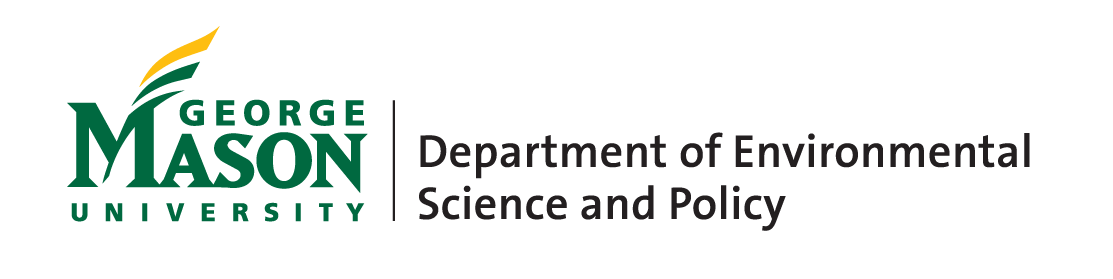      Graduate Teaching Assistantship (GTA) ApplicationDepartment of Environmental Science and Policy (ESP)For the _______-_______Academic YearName: 						G#: 				Advisor: 				Address: 					Phone: 				GMU Email:				Domicile Status: In-State 		Out-of-State		Have you ever held a position as a TA? No 	Yes 	If yes, in what class? 						If yes, for how many years were you a TA? 		Have you held an RA position? No 	Yes 	If yes, with whom?							 Any other source of funding?												 Status: 	□ Enrolled Ph.D. Student	□ Enrolled M.S. Student □ Applicant to Ph.D. Program	□ Applicant to MS Program Application ProcessNew Applicants: When you apply online, please select the RA/TA option for consideration to any open position.Also apply, using this form, by the deadline.Once you are accepted into the program, your application for a GTA position will be reviewed. Enrolled Students: If you have never held a GTA, please submit your application by the deadline.Renewing Your Current Assistantship: ALL TA’s need to reapply. Renewal is NOT automatic. Reapply by the deadline using this application form. Assistantship renewal is dependent on satisfactory evaluation of your teaching by the course coordinator(s) including student’s evaluations which should be at or near the department norm.International Students: Please demonstrate your competency to teach in English. Please submit your TOEFL or IELTS exam scores and a demonstrated knowledge of conversational English. Please answer the following questions (use additional pages if needed): 1. Have you previously taught at George Mason? 	 If yes, specify courses taught and supervising faculty member: 2. Have you previously taught at another college or university? ______ If yes, please elaborate: 				3. What lab courses would you like to teach? 										Examples: Introductory Biology for Non-majors, Environmental Biology, Introduction to Environmental Science, Biological Diversity and Ecosystems, Microbiology, Environmental Policy Making in Developing Countries, Biostatistics, Human Anatomy & Physiology, Cell Biology, Genetics, & Biodiversity, and Evolutionary Ecology. Be aware that you must have a substantial background in the appropriate subject matter to be qualified to teach in that field. Be very specific. Graduate Teaching Assistants (GTAs) will be selected based on qualifications in the subject matter and teaching experience. Required to Send:  Transcripts: At the time you submit your GTA application, make sure copies of your undergraduate and graduate (if applicable) transcripts are attached to the application. Resume/CV: 2 pages maximumThis application formCompensation: Graduate Teaching Assistants receive a fixed stipend and typically teach three lab sections per semester, but assignments may vary. GTAs qualify for tuition remission up to 6 hours of tuition per semester (subject to availability of funds). Doctoral students and in-state master’s students get full coverage of their 6 hours of tuition. Out-of-state master’s students receiving a TA will be compensated only for in-state tuition. The remaining amount will be the responsibility of the student.The GTA appointment does not cover student fees. All fees are the responsibility of the student.Subsidized Graduate Student Health Insurance (for PhD students only) https://provost.gmu.edu. Insurance is only offered in the fall semester unless special admission and appointment occurs in the spring semester. Conditions and Terms: Renewals are not automatic. Appointments will be reviewed on a yearly basis. Graduate students must make adequate progress toward their degree to renew their appointment.Ph.D. students: May be renewed for a maximum of 4 years. M.S. students: May be renewed for a maximum of 3 years.Contact:Please attach a copy of your transcripts, resume/CV, and this signed application form, via email, to the department contact: ESP: Stephanie ListerEmail: slister1@gmu.eduSign on the line below to agree to the terms specified on this application. ____________________________________________________   _________________ Signature 							  Date